Thursday 23/4/20Maths TaskAll of your work was fab on diagonals but most of us were a bit unsure when it got to the heptagon. Remember a diagonal line is a straight line that goes from one corner to another. This means that finding the total number of diagonals on shapes like heptagons can get a little messy! Have a look at the steps below, I’ve used a different colour for each corner to help you see each diagonal a little more clearly. I have set today’s task on SeeSaw. I’m not 100% how activities work on SeeSaw so this will be a little bit of trial and error for us all! You have to draw on all the diagonal lines for each shape.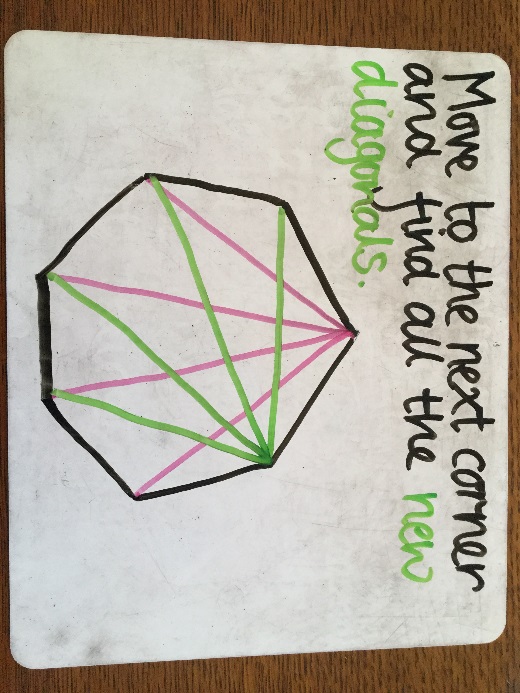 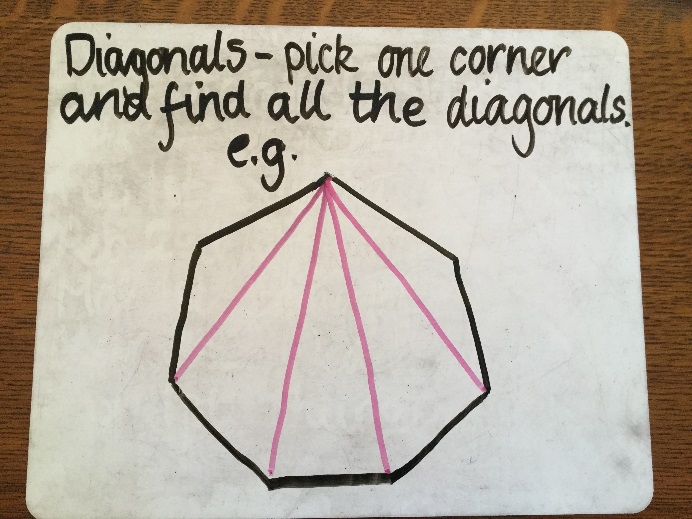 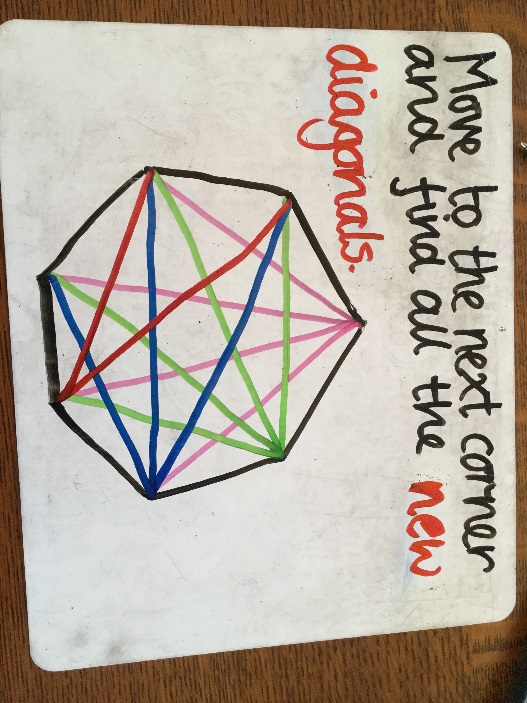 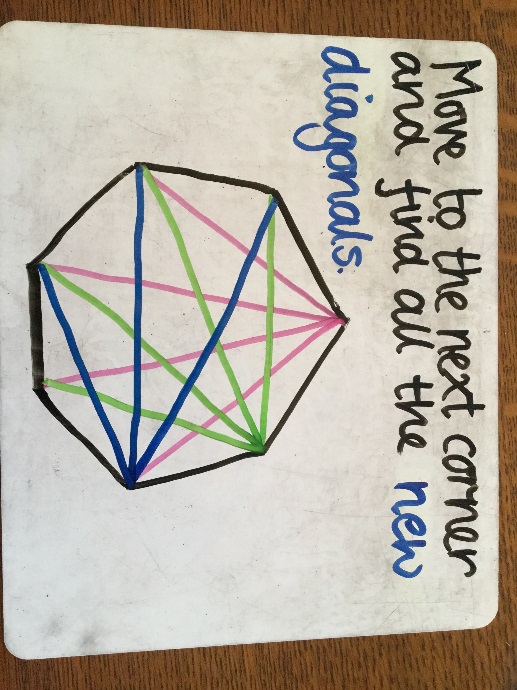 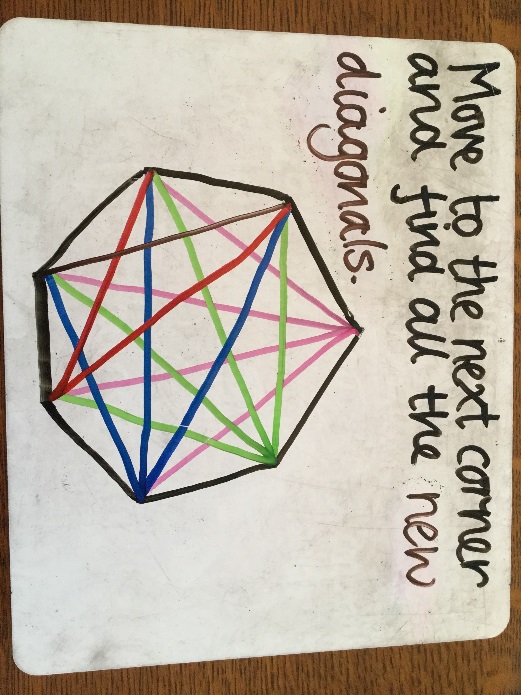 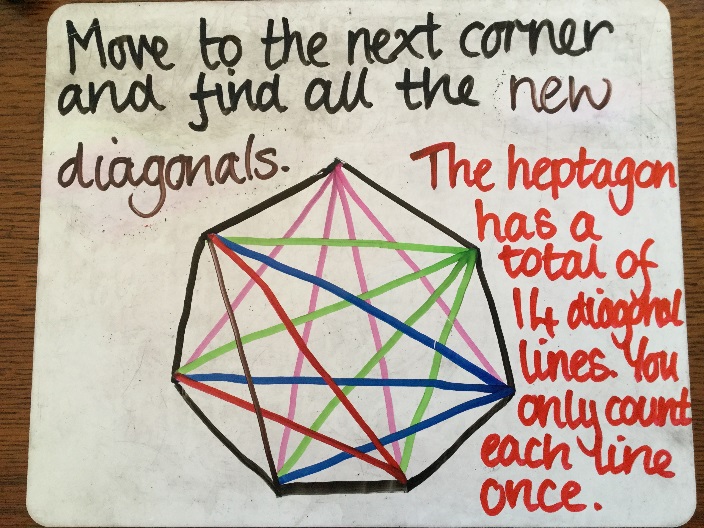 Literacy Task - ReadingComplete the second page of your Proofreading and Editing Skills booklet. Please use a coloured pen/pencil when editing the text so that I can easily see that changes you have made.Rapid ReadersGuard the Treasure! (pg19)Key Information –A hyphen is used in some words to connect smaller words, for example, happy-go-lucky, self-pitySubject and verb agreement – watch the YouTube video linked below. https://youtu.be/tySLFboxzyM Plural – more than one.Rockstar ReadersThe Egg and Bottle Experiment (pg23)Key Information – Command verbs (also known as imperative verbs or bossy verbs) – a command verb is a doing word that gives a command. Watch the YouTube video linked below. https://youtu.be/_-YIKALwNwU Adjectives are words which are use to describe, for example, small, smaller, smallest.Royal ReadersLet’s go Skateboarding (pg33)Key Information –A verb is a doing word, for example, walking, jumping, yanking, skippingA past tense verb usually ends in ‘ed’, for example, walked, jumped, yanked, skippedContractions are words made from joining two words together and shortening them by taking out letters and adding an apostrophe, for example, do not = don’t, can not = can’t, should not = shouldn’t.  *Remember the apostrophe replaces the letter that has been removed.